		Dossier remis le :				            FICHE D’INSCRIPTION SUR LA LISTE SCOLAIRE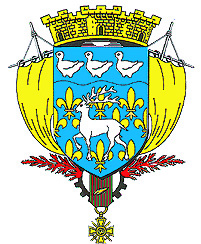 										          Commune : Courcelles-les-LensANNEE SCOLAIRE : 2020/2021ELEVENom : 					Prénom(s) : 		/		/			Sexe :  M     F Né(e) le : ……/……/……….		Lieu de naissance (commune et département) : 						Adresse : 														Code Postal : 				Commune : 					Scolarité demandée : 	 PS	   MS     GS	    CP	     CE1       CE2      CM1      CM2Etablissement où l’enfant est scolarisé (Ecole + ville) : ______________________________________________________________RESPONSABLES LEGAUX Parent 1 : 									Autorité parentale : 	 oui	 nonNOM (jeune fille) : 				NOM marital (nom d’usage) : 						Prénom : 				Adresse: 														(si différente de celle de l’élève) Code Postal : 				Commune : 					Téléphone domicile : 						Téléphone portable : 				Téléphone travail : 				Courrier : 				@				Parent 2 : 									Autorité parentale : 	 oui	 nonNOM : 									Prénom : 				Adresse: 														(si différente de celle de l’élève) Code Postal : 				Commune : 					Téléphone domicile : 						Téléphone portable : 				Téléphone travail : 				Courrier : 				@				Autres responsable légal (personne physique ou morale)			Autorité parentale : 	 oui	 nonOrganisme : 								Personne référent : 				Fonction : 								Lien avec l’enfant : 				Adresse: 														Code Postal : 				Commune : 					Téléphone domicile : 						Téléphone portable : 				Courrier : 				@				INFORMATIONS FAMILIALESFrères et sœurs scolarisés : Enfants non scolarisés : Documents à fournir :  Livret de famille ou  acte de naissance	   Pièce d’identité	   Justificatif de domicile de moins de 3 moisNomPrénomDate de naissanceEcole fréquentée en 2019-2020ClasseNomPrénomDate de naissance